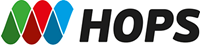 Croatian transmission system operator Plc.                                           Zagreb, Kupska 4, CroatiaREQUEST FOR PARTICIPATION IN AUCTION IN 2023 FOR DELIVERY OF ELECTRICITY TO COVER LOSSES IN TRANSMISSION SYSTEM Buyer:Croatian Transmission System Operator Plc. Kupska 4, 10000 ZAGREBSeller:	Full name and headquartersVAT ID: ______________________________________EIC code (issue by the authorized office): ___________________________________Valid Electricity Market Participation Agreement number concluded with HROTE Ltd. (or Valid Balance Responsibility Agreement  number concluded with HOPS In case of HROTE - ECO balance group):____________________________________________________________________Transaction account number (IBAN): _______________________________________Telephone number: ___________________________________Person authorized for bidding contacts :Name and surname:______________________________Telephone number:  ______________________________e-mail: ________________________________________Person authorized for other auction communication Contacts: Name and surname:______________________________Telephone number:  ______________________________e-mail: ________________________________________List of documents to be attached:Excerpt from the court, craft or other corresponding register kept in the Member State of its establishment, or a corresponding certificate, not older than 30 days  from submission of the Request to participateCertificate issued by the Tax Administration or other corresponding body of a Member State of its establishment, proving that the bidder has paid all accrued tax obligations for pension and health fund, not older than 30 days from submission of the Request to participateStatement on the restrictive measures with regard to the actions of Russia which destabilizes the situation in UkraineIn the event that a country of establishment of a business undertaking, or the state whose nationality a person holds does not issue the above mentioned documents or in the event those do not cover all the circumstances required in this paragraph, those can be replaced by a statement under oath, or, in the event that a statement under oath does not exist in the law of a given country, by a statement of the guarantor with the signature authorised by the relevant court or administrative authority, public notary, professional or trade body in the country of the bidder's establishment or the country whose nationality a person holds. We hereby declare:That prior to the signing of this Request we are acquainted, fully agree and accept the Rules for electricity delivery to cover the losses in the transmission system in the year 2023 via CROPEX trading platform, and that we shall execute the bid in accordance with the provisions of the said Rules. That all data given herein and in the attached documents are true and correct, and that we fulfil all legally prescribed conditions for the performance of the activity, which is the subject of this auction. We give consent to HOPS Plc., when deemed necessary, to conduct inquiries with the relevant bodies and collect data from relevant institutions. Acquired data shall be used exclusively for the purposes of HOPS Plc. We agree with the content of the attached draft agreement. Should our bid be chosen, we shall sign an identical agreement,We guarantee full correctness in the said procedure, and shall completely respect the law,We guarantee that there is not any forbidden practice relating to the procurement procedure concerned, which would encompass earlier actions such as: corruption or fraud, offering, giving or promising any inappropriate advantages which may influence actions of an employee, We agree with the implementation of audit of the entire procurement procedure concerned by independent experts and accept responsibility and sanctions (unconditional termination of agreement) if the rules are breached,Parties to the Agreement shall keep data confidential before third parties on all issues concerning the signing and the content of this Agreement and all other agreements relating to it. The following are exempt from the obligation to keep data confidential: - Information that becomes publicly available and has not been disclosed   by failing to fulfil the obligation to keep data confidential,- Disclosing data as stipulated by law and following a request by a competent authority. In such a case a party to the Agreement disclosing data shall limit its disclosure to the level necessary to fulfil legal obligations and shall, prior to disclosure, notify the other party to the Agreement of such request as soon as possible to give it an opportunity to dispute such disclosure.Signature of person authorised to represent bidder:Note:  In the event that the Request for bid is signed by bidder's authorised person who is not legally authorised to represent the Company, the bidder shall attach to the bid the power of attorney for signature which is given to the signatory by the person legally authorised for representation of the Company and stamped with the Company stamp. The power of attorney shall be printed on bidder's memorandum. If the power of attorney is not printed on the memorandum the signature of the person giving the power of attorney shall be notarized by the public notary.Place and date:Name of person authorised to represent bidder: